IB Math SL 					Independent Events	DO AS UN-GUIDED NOTES Topic 5, Part II – Day 2 NotesHistory Tid-BitIn the late 17th century, English mathematicians compiled and analyzed mortality tables which showed the ages at which people died.  From there, it could be estimated the probability that a person would be alive at a certain future date.  This process led to the first life-insurance company which was established in 1699.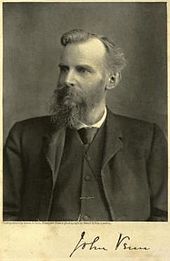 Independent EventsThis is when multiple events are happening independent of each other and the results of one event will not affect the results of the other event.  Consider:  A coin and a die are tossed at the same time.  The result of the coin toss will be A and the result of the die toss will be B. Fill in the table:What is the connection between Also, Recall:   Ex 1:  A couple wants to have children.  They really want the order to be boy, girl, boy, girl.  Determine the probability that: They will be happy with the order		b)  they will be disappointed with the order.Ex 2:  Broughton has 2 copy machines for the teachers to use.  On any one day, machine A has an 8% chance of breaking down and machine B has a 12% chance of breaking down.  Determine the probability that on any given day both machines will:Break down					b)  work effectivelyEx 3:  Suppose a bag contains 3 white marbles and 5 black marbles.  A marble is randomly selected, its color noted, and then put back into the bag.  A second marble is then selected.  What is the probability that the second marble is black?Ex 4:  When two coins are tossed, A is the event “getting 2 heads”.  When a die is rolled, B is the event, “getting a 5 or 6”.  Prove that A and B are independent events. ** Stress the importance of using the formulaEx 6:  Given that , find p if: A and B are mutually exclusive     ** What makes things mutually exclusive?? – show on a VENN A and B are independentEx 8:  U = {1, 2, 3, …, 10}, A = {2, 5, 9}, B = {1, 4, 5, 7}  A number is randomly chosen from U.  Find the probability that: It belongs to Ait belongs to A and Bit belongs to neither A nor BEx 9:  If Ex 10:  If Ex 11:  If IB Math SL Homework unit 5, Day 4		Name ______________________________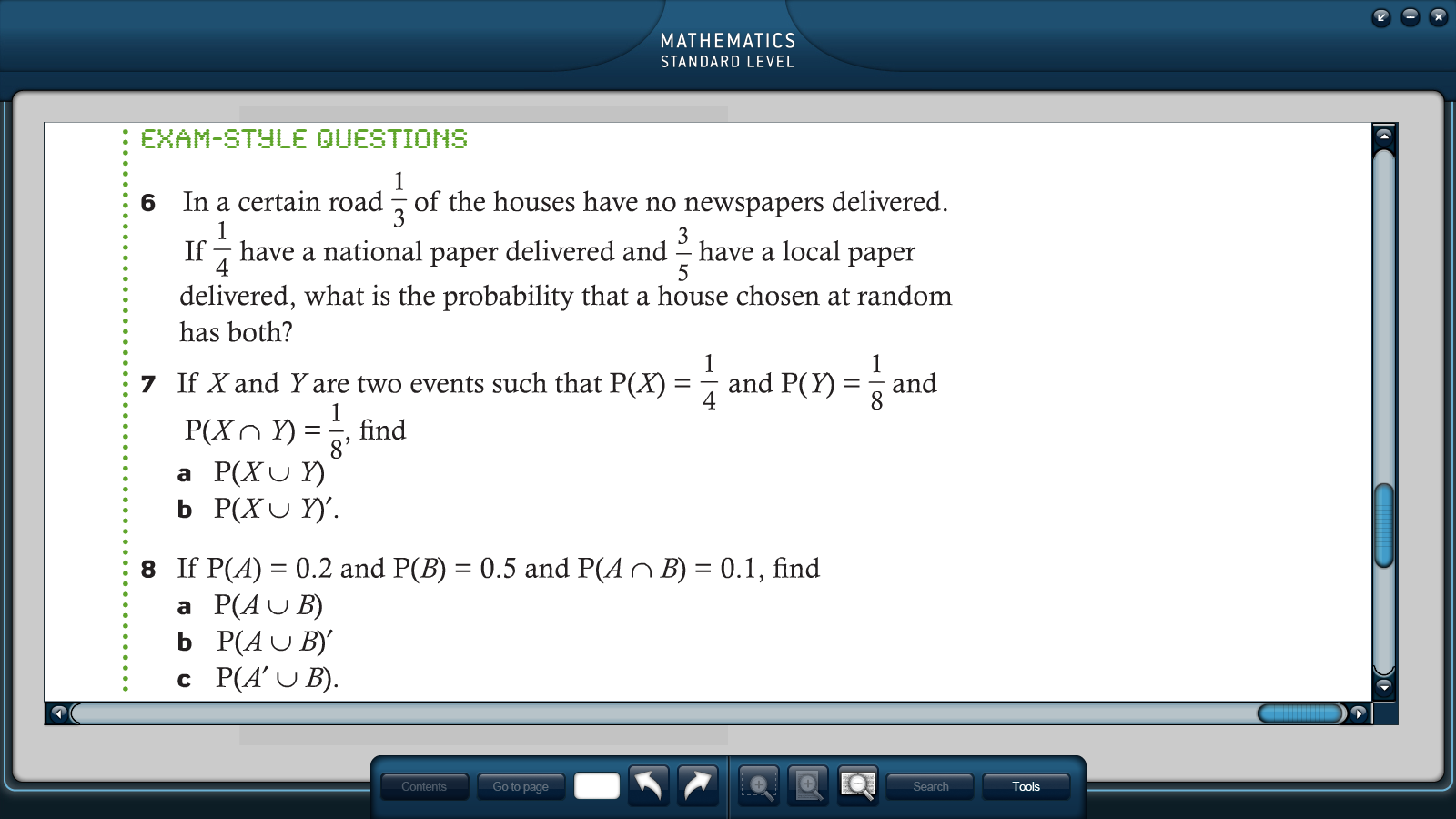 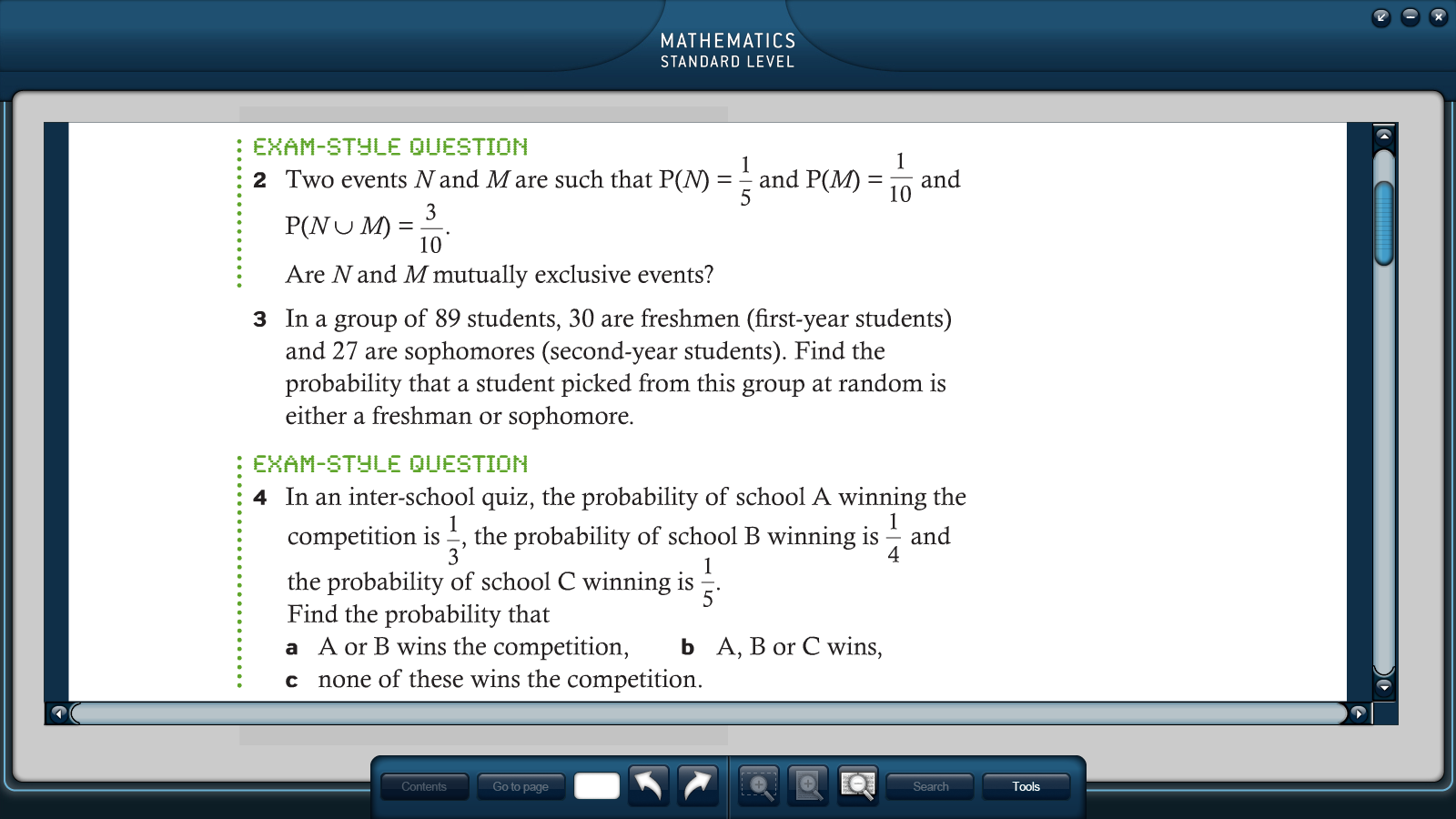 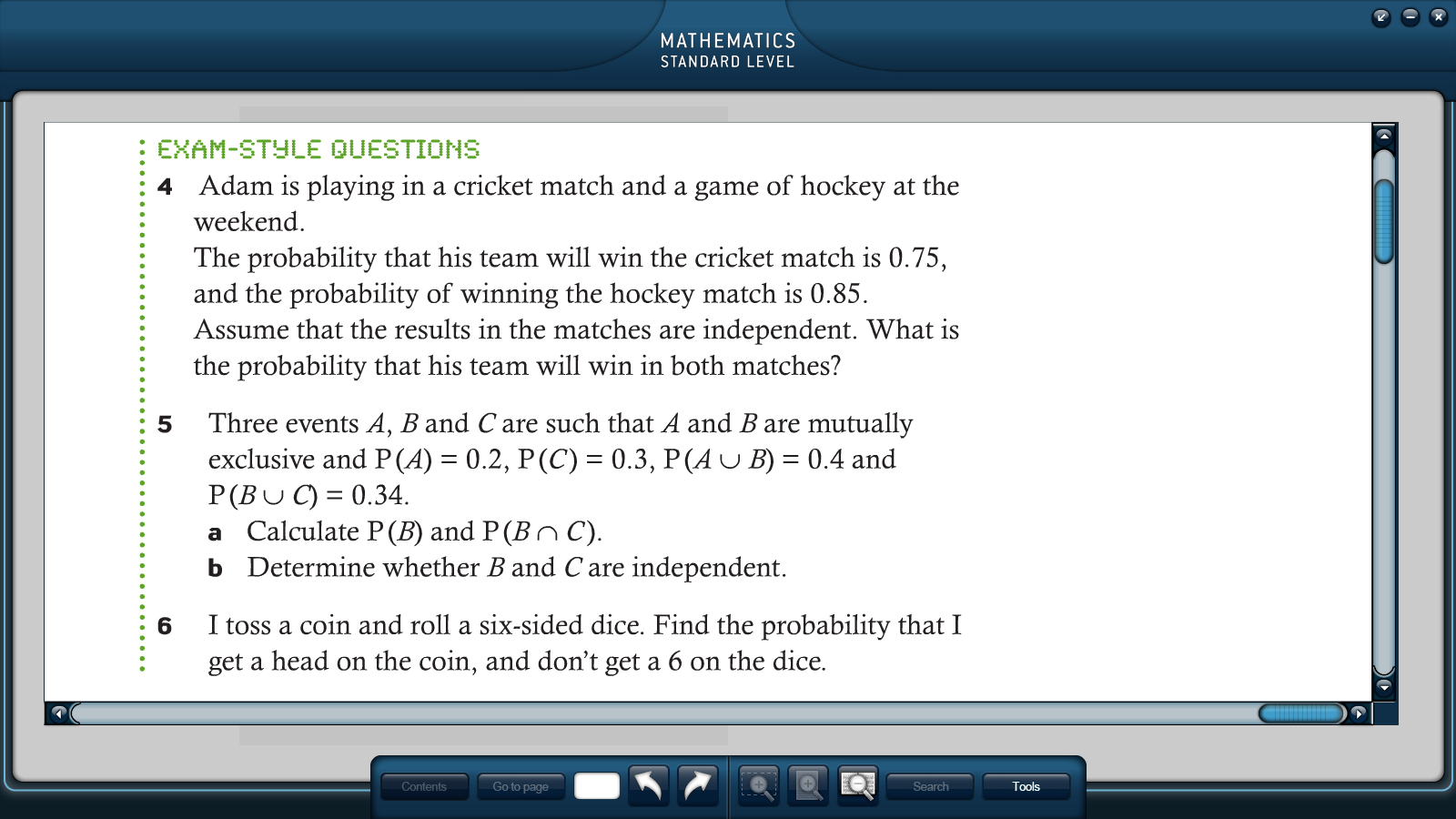 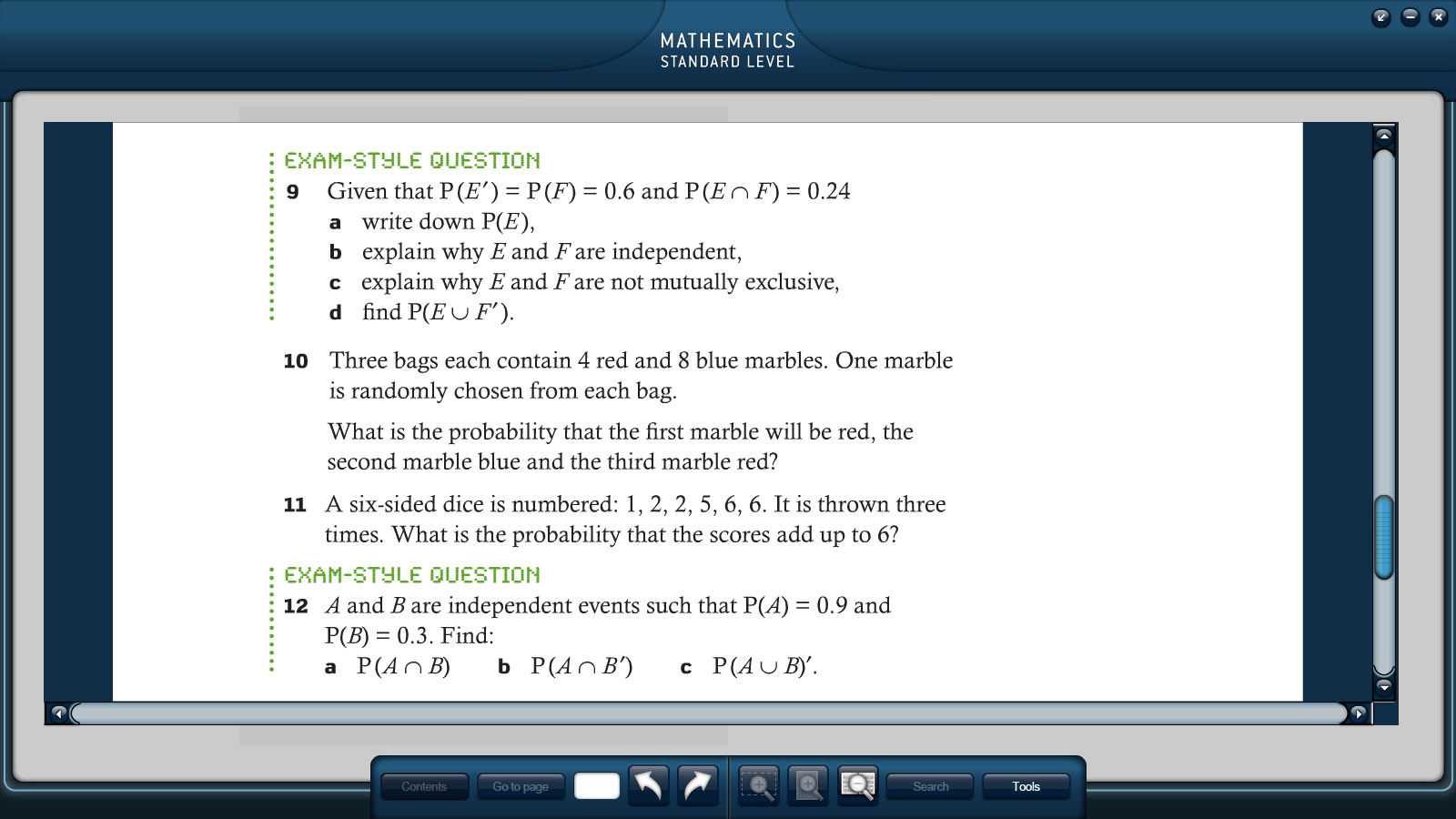 P(A)P(B)P(a head and a 4)P(a head and an odd number)P(a tail and a number >1)P(a tail and a number <3)